一般社団法人日本トンネル技術協会催物受付係りあて【e-mail　 event@japan-tunnel.org　】【FAX　03-5148-3655　】「近畿地区道路トンネル現場研修会」申込書―新名神高速道路宇治田原トンネル工事―下記のとおり申込みいたします。◇◆◇　集合場所案内図◇◆◇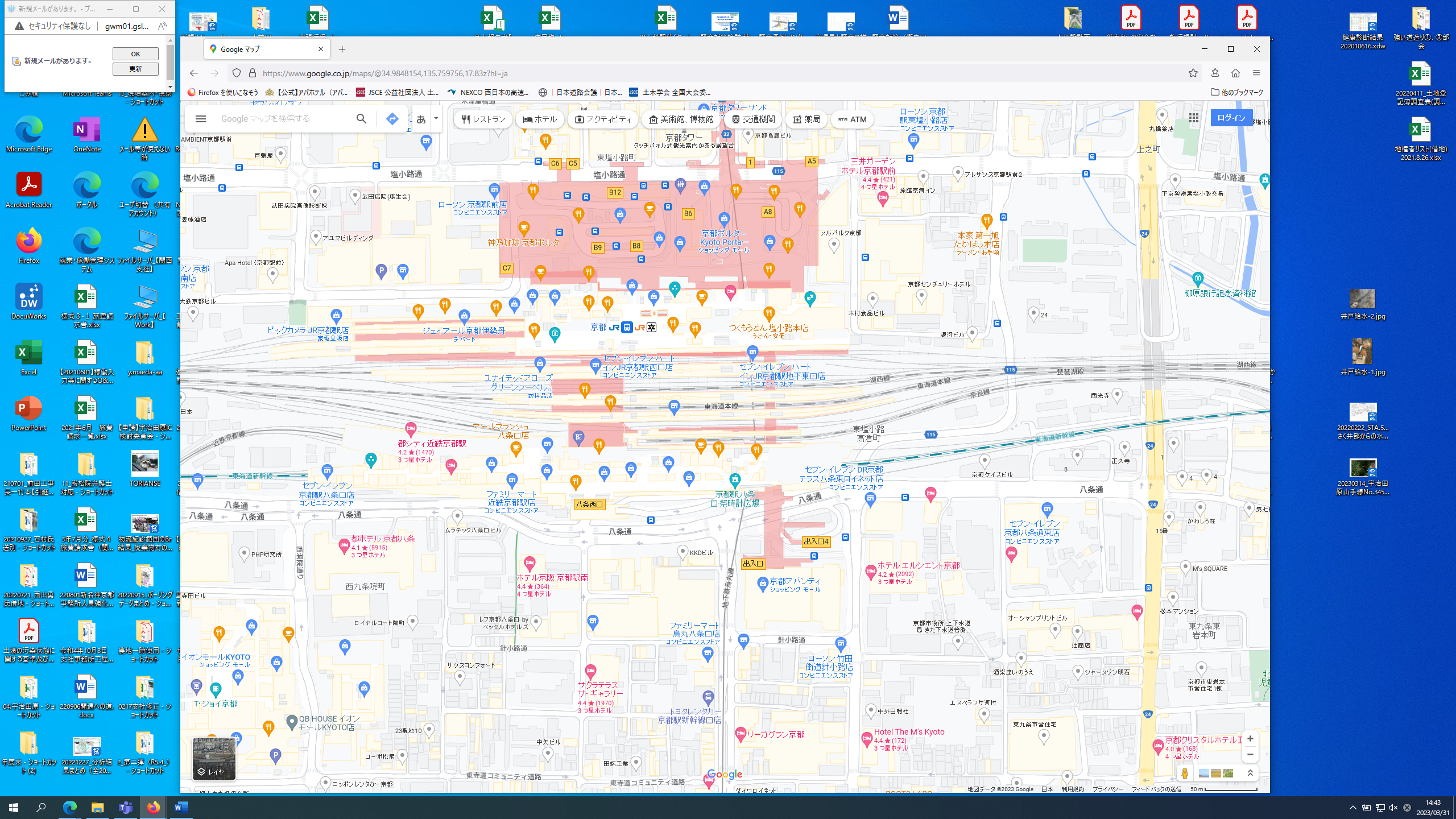 氏名： 年齢：会社名：TEL：   －     －所属役職：所属役職：会員の種別：□個人、□団体、□一般 (非会員)　　□にレ印願います。会員の種別：□個人、□団体、□一般 (非会員)　　□にレ印願います。備　考：備　考：